Муниципальное автономное дошкольное образовательное учреждение«Детский сад № 54 города Белогорск»Конспект образовательной деятельности                                               в подготовительной группе                                                      «В поисках сокровищ»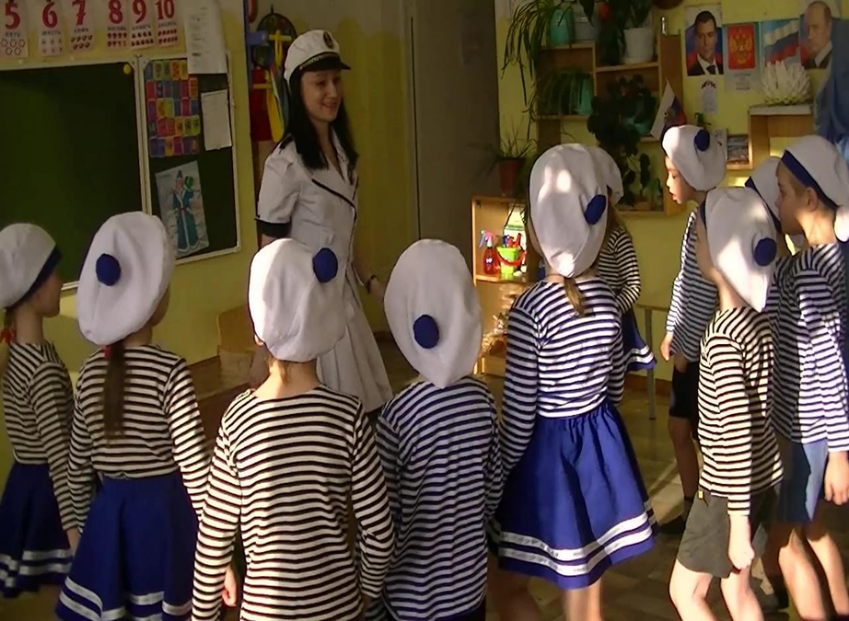 Подготовила и провела: учитель-логопед Карачинцева В.С.г. БелогорскОбразовательная область: речевое развитие.Форма: игра-путешествие.Тема: «В поисках сокровищ»Цель: закрепление речевых умений и навыков у детей при помощи метода наглядного моделирования.Задачи:Коррекционно-образовательные:-	знакомить детей	с	методом	наглядного	моделирования	(карточки- символы: «один-много», «разделим слово на части», «скажи наоборот»);продолжать формировать у детей представления о понятиях «звук»,«слог», «слово»;закреплять умение подбирать слова с противоположным значением;закреплять умение делить слова на части;-закреплять умение образовывать множественное число существительных;Коррекционно-развивающие:-развивать артикуляционную моторику;развивать общую и мелкую моторику;-развивать фонематический слух;развивать целенаправленный плавный выдохразвивать ВПФ (внимание, мышление, воображение).Коррекционно-воспитательные:воспитывать умение работать в коллективе;воспитывать интерес к занятию.Оборудование: зеркала по количеству детей, влажные салфетки, вертушки, карточки – символы к играм «Наоборот», «Один – много», «Подели слово на части», пиратская карта, макет корабля, ящик с песком, игрушки, пальма из надувных шаров, камни, предметные картинки (цветок, дом, мяч, кошка, машина, слон, мишка, банан, апельсин, ананас, обезьяна, бабочка), дорожка –«мостик», костюмы для детей, сундук, музыкальная колонка.Содержание образовательной деятельности:Звучит песня «Жил отважный капитан» входит капитан.Л.: Здравствуйте ребята! Я люблю путешествовать по разным странам и неизведанным островам. Недавно на одном из таких островов я нашла пиратскую карту. Давайте посмотрим, что на ней изображено.Л.: Наверняка на этом острове спрятан клад. Вы готовы стать настоящими путешественниками и отправиться на поиски сокровищ?Л.: Однако, к путешествию нужно как следует подготовиться (Артикуляционная гимнастика). Нам понадобится хорошее настроение, давайте улыбнёмся (упражнение «Улыбочка»). А чтобы было чем подкрепиться – замесим тесто (упражнение «Месим тесто») и напечём блинов (упражнение «Блинчик»). К блинам возьмём ароматный чай(упражнение «Чашечка»). Перед выходом в море проверим, как перенесём качку («Качели»).Л.: А чтобы узнать, на чем мы отправимся, отгадайте мою загадку:Это что за чудеса:Дует ветер в паруса?Ни паром, ни дирижабль — По волнам плывет...Л.: Молодцы! Приглашаю вас пройти на корабль. Дети проходят на корабль.Л.: Чтоб мы смогли скорее добраться до острова, нам нужен попутный ветер. (дыхательная гимнастика)Л.:	Молодцы!	У	нас	получился	сильный	ветер,	и	теперь	мы	можем отправиться в путь.Отважный кораблик плывёт по морям.Все вы матросы, а я капитан.Мы дружно шагаем, все вместе плывём, На Остров Сокровищ сейчас попадём.Л.: Внимание, матросы! Я вижу остров. Ещё немного и мы будем на месте. Команда, приказываю сойти на берег. Вот и остров. Как вы думаете, что нам поможет определить правильный путь?Логопед и дети подходят к водопаду.Л.: Ребята, это же настоящий водопад! Похоже, что пират зашифровал здесь какую-то игру. Что нарисовано на этой карточке?Л.: Что же это может означать? Мы сейчас с вами поиграем в игру«Наоборот»Скажу я слово "высоко", А ты ответишь - "низко" Скажу я слово "далеко", А ты ответишь - "близко".Скажу я слово – «потолок», А ты ответишь – «пол» Скажу я слово – «потерял», А ты скажешь – «нашёл».Скажу тебе я слово "сытый", Ответишь ты - "голодный". Скажу "горячий" я тебе, Ответишь ты - "холодный". Скажу тебе я слово "грязный", Ты мне ответишь - "чистый". Скажу я "медленный" тебе, Ты мне ответишь - "быстрый". Скажу тебе я слово "трус", Ответишь ты - "храбрец".Теперь "начало" я скажу, Ты отвечай - "конец".Л.: Молодцы, хорошо справились с этим заданием. Чтобы нам продолжить путь,Нужно в карту заглянуть! Посмотрите, кого вы видите на карте?Логопед и дети подходят к песочному островку, рядом с которым лежит крокодил.Л.: Ребята, посмотрите, и снова пират оставил знак. Что нарисовано на этой карточке?Л.: Кажется, я догадалась, мы сейчас поиграем в игру «Один - много». Логопед достаёт из песка игрушку и называет: одна рыба – много рыб. Логопед предлагает детям продолжить игру.Л.: Отлично справились с заданием, вы настоящая команда! Самое время отдохнуть и немного потанцевать (танец «Морячка»).Л.: Нам пора поторопиться, давайте посмотрим, что же впереди.Л.: А вот и пальма. И снова загадочный знак. Как вы думаете, что он может означать?Л.: Молодцы! У каждого из вас есть картинка, внимательно посмотрите, что на ней изображено, определите, сколько частей в этом слове, и выложите их количество при помощи камней.Дети выполняют задание.Л.: Ребята, а вы не забыли, о том, что нужно найти клад? Заглянем в карту. Куда теперь мы держим путь?Л.: Но, не всё так просто, хитрый пират, не указал на карте мостик, который ведёт к сундуку. А чтобы перейти через него, нужно придумать слово, которое будет начинаться со звука А.Дети придумывают слова, проходят по мостику и подходят к сундуку.Л.: Ура, Мы наконец-то нашли клад! Но, медлить нельзя, нужно поскорее покинуть этот остров, так как сюда в любую минуту могут вернуться пираты. Логопед берет сундук с сокровищами.Проходите на корабль!Отважный кораблик плывёт по морям.Все вы матросы, а я капитан.Мы дружно шагаем, все вместе плывём, В наш детский сад мы сейчас попадём.Дети сходят с корабля.Л.: Где мы с вами были? Какие задания мы выполняли? А какие карточки- символы нам помогли? Ребята, а зачем мы отправились на остров?Л.: Верно и самое время открыть сундук с сокровищами.Дети открывают сундук, на дне которого лежат золотые монеты. Молодцы, вы дружная и отважная команда! Хочу сказать вам большое спасибо, за такое замечательное путешествие!Карточки – схемыИгра «Скажи наоборот»Игра «Один - много»Игра «Подели слово на части»